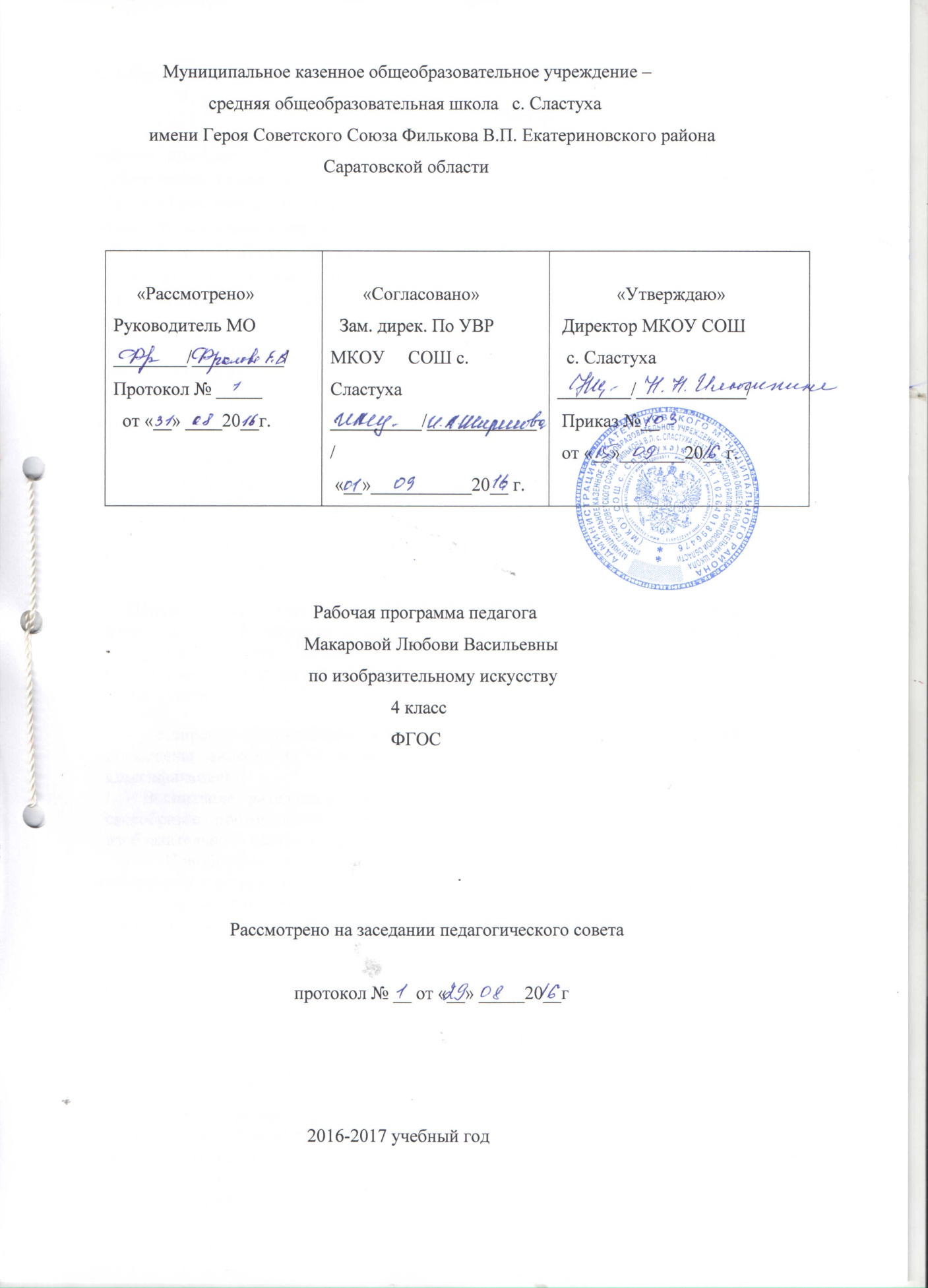 О.А.Куревина, Е.Д.КовалевскаяI. Пояснительная запискаРабочая программа по изобразительному искусству  разработана в соответствии с требованиями Федерального государственного образовательного стандарта начального общего образования, «Примерной основной образовательной  программы начального  общего образования к структуре основной образовательной  программы (утверждён приказом Министерства образования и науки РФ от 6 октября 2009 г. № 373) и Концепцией ОС «Школа 2100», авторской программы  Куревиной О.А., Ковалевской Е.Д. «Изобразительное искусство» («Разноцветный мир»).(Образовательная система «Школа 2100» Федеральный государственный образовательный стандарт. Примерная основная  образовательная программа. Начальная школа. Дошкольное образование. / Под научной редакцией Д.И. Фельдштейна. - М.:Баласс,  2011./, требованиями ООП НОО МОУ СОШ № 9 им. П.А. Столыпина и ориентирована на работу по учебно-методическому комплекту:Куревина О.А., Ковалевская Е.Д. Изобразительное искусство («Разноцветный мир»). Учебник. 4 класс. – М.: Баласс, Издательство Школьный дом, 2013. (Образовательная система «Школа 2100»).Куревина О.А., Ковалевская Е.Д. Рабочая тетрадь к учебнику «Изобразительное искусство «Разноцветный мир». – М.: Баласс; Издательство Школьный дом, 2013. (Образовательная система «Школа 2100»).Целью курса является формирование образного мышления и творческого потенциала детей, развитие у них  эмоционально-ценностного отношения к миру, воспитание культуры личности, формирование интереса к искусству как части общечеловеческой культуры, средству познания мира и самопознания.Задачи курса:- расширение художественно-эстетического кругозора (начальные темы  учебника, посвящены знакомству с видами и задачами изобразительного искусства, его классификацией);-  Воспитание зрительской культуры, умения увидеть художественное и эстетическое своеобразие произведений искусства и грамотно рассказать об этом на языке изобразительного искусства (рубрики «Учимся видеть» и «Изучаем работу  мастера»);       -  Приобщение к достижениям мировой художественной культуры (темы, относящиеся к истории искусства);- Освоение изобразительных приёмов с использованием различных материалов и инструментов, в том числе экспериментирование и работа в смешанной технике (рубрика «Твоя мастерская»);-   Создание простейших художественных образов средствами живописи, рисунка, графики, пластики (рубрика «Наши проекты»);-  Освоение простейших технологий дизайна и оформительского искусства (выполнение некоторых заданий из  рубрики «Наши проекты»)Общая характеристика учебного предмета.Курс «Изобразительное искусство» является составной частью Образовательной системы «Школа 2100». Его основные положения согласуются с концепцией данной модели и решают блок задач, связанных с формированием опыта как основы обучения и познания, осуществления поисково-аналитической деятельности для практического решения учебных задач прикладного характера, формированием первоначального опыта практической преобразовательной деятельности. Курс развивающе-обучающий по своему характеру с приоритетом развивающей функции, интегрированный по своей сути. В его основе лежит целостный образ окружающего мира, который преломляется через результат творческой деятельности учащихся.Воспитание культуры личности, формирование интереса к искусству как части общечеловеческой культуры, средству познания мира и самопознания, формирование эмоционального и осознанного отношения к миру – важнейшие линии развития личности ученика средствами курса изобразительного искусства.Особенности курса:1) Сочетание иллюстративного материала с познавательным и с ориентированным на практические занятия в области овладения  первичными навыками художественной и  изобразительной деятельности.Авторы исходят из того, что объёмы учебников ограничены, а представления об искусстве у современных младших школьников, как правило, отрывочны и случайны. Поэтому следует для облегчения восприятия необходимой для  освоения курса информации максимально использовать имеющийся у детей жизненный опыт и именно на его основе объяснять им смысл главных понятий изобразительного искусства, постепенно вводить по ходу изучения материала искусствоведческие термины и понятия, закрепляя теоретический материал уроков с помощью выполнения практических заданий, данных в рабочих тетрадях. При этом необходимо учить детей не стесняться эмоционально реагировать на объекты искусства, чувствовать образный строй  произведений и  осмысленно излагать  и  защищать свою точку зрения.2)  Последовательность, единство и  взаимосвязь теоретических  и практических заданий.Чрезвычайно важно, чтобы  ребёнок понимал значение технологии выполнения творческих работ, мог в дальнейшем  самостоятельно построить алгоритм выполнения аналогичных заданий. Это способствует возникновению навыка  осмысления и закрепления своего опыта. Таким образом, школьник может научиться делать любое новое дело,   самостоятельно осваивая его.В результате изучения предлагаемого курса у учащихся складывается представление о структуре изобразительного искусства и его месте в жизни современного человека, одновременно развивается эмоционально-образное восприятие мира и предметов искусства, возникает потребность в творческой деятельности и уверенность в своих силах, воспитывается эстетический вкус  и понимание гармонии.3) Творческая направленность заданий, их разнообразие, учёт индивидуальности ученика, дифференциация по уровням выполнения, опора на проектную деятельность.Традиционно в основе обучения лежит усвоение знаний. Если исходить из такой цели образования, предлагаемое содержание курса изобразительного искусства в начальной школе слишком объёмное.Поэтому авторы руководствуются традиционным для учебников«Школы 2100» принципом минимакса. Согласно этому   принципу учебники содержат избыточные знания,  которые учащиеся  могут усвоить, а также избыточные задания, которые они могут  выполнить по  собственному желанию.  В  то  же  время важнейшие понятия и связи, входящие в минимум содержания (стандарт), должны усвоить все ученики.4)  Практическая значимость, жизненная востребованность результата деятельности.Процесс обучения должен сводиться к выработке навыка истолкования своего опыта. Это достигается тем, что учащиеся в процессе обучения используют полученные знания во время выполнения конкретных практических и  в  то  же  время  творческих заданий. Это могут быть поздравительные открытки, календари, театральные спектакли, плакаты и панно для  оформления класса. Решение проблемных творческих продуктивных задач  – главный  способ  осмысления мира.5) Воспитание в детях умения согласованно работать в коллективе.Многие  итоговые творческие задания  могут  быть   выполнены только при  условии разумно организованной  работы группы учащихся, а  возможно, и  всего  класса. В процессе выполнения  этих работ  каждый  ребёнок учится осознавать важность своей  роли   в выполнении общего  задания, уважать своих  товарищей и продуктивно работать в группе.Описание  ценностных ориентиров содержания учебного предметаПри  изучении каждой темы, при  анализе произведений искусства   необходимо постоянно  делать  акцент  на   гуманистической составляющей искусства: говорить о таких категориях, как красота, добро, истина, творчество, гражданственность, патриотизм, ценность природы и  человеческой жизни.Ценность жизни – признание человеческой жизни и существования живого в природе и материальном мире в целом как величайшей ценности, как основы для подлинного художественно-эстетического, эколого-технологического сознания.Ценность природы основывается на общечеловеческой ценности жизни, на осознании себя частью природного мира – частью живой и неживой природы. Любовь к природе означает прежде всего бережное отношение к ней как к среде  обитания и выживания человека, а также переживание чувства красоты, гармонии, её совершенства, сохранение и приумножение её богатства, отражение в художественных произведениях, предметах декоративно-прикладного искусства.Ценность человека как разумного существа, стремящегося к добру, самосовершенствованию и самореализации, важность и необходимость соблюдения здорового образа жизни в единстве его составляющих: физическом, психическом и социально-нравственном здоровье.Ценность добра– направленность человека на развитие и сохранение жизни, через сострадание и милосердие, стремление помочь ближнему,  как  проявление высшей человеческой способности – любви.Ценность истины – это ценность научного познания как части культуры человечества, разума, понимания сущности бытия, мироздания.Ценность семьи как первой и самой значимой для развития ребёнка социальной и образовательной среды, обеспечивающей преемственность художественно-культурных, этнических традиций народов России от поколения к поколению и тем  самым жизнеспособность российского общества.Ценность труда и творчества как естественного условия человеческой жизни, потребности творческой самореализации,  состояния  нормального человеческого существования.Ценность свободы как свободы  выбора человеком своих  мыслей и поступков, но свободы  естественно ограниченной нормами, правилами, законами общества, членом которого всегда  по всей  социальной сути  является человек.Ценность социальной солидарности как признание прав и свобод человека, обладание чувствами справедливости, милосердия, чести, достоинства по отношению к себе и к другим людям.Ценность гражданственности – осознание человеком себя как члена общества, народа, представителя страны и государства.Ценность патриотизма– одно из проявлений духовной зрелости человека, выражающееся в любви к России, народу, малой родине, в осознанном желании служить Отечеству.Ценность человечества как части мирового сообщества, для существования и прогресса которого необходимы мир, сотрудничество народов и уважение к многообразию их культур.Описание  места учебного предмета в учебном планеСогласно перспективному учебному плану    МКОУ СОШ  с. Сластуха  всего на изучение учебного предмета «Изобразительное искусство» в начальной школе выделяется  128часов, из них в 1-м классе – 33 часа (1 ч. в неделю, 33 учебные недели); по 34часа во 2-х, 3-х и 4-х классах (1 ч. в неделю, 34 учебные недели в каждом классе).Содержание учебного предмета 4-й класс (34ч)Занятия 1–2 (2 ч) Изучение некоторых видов монументально-декоративного искусства.Рождение монументальной живописи. Выполнение заданий на закрепление полученных знаний в учебнике. Что такое фреска. Особенности этой техники. Фрески Джотто, Ф. Грека, А. Рублёва. Что такое мозаика и витраж. Занятие 3 (1 ч) Русская икона. Помимо икон, предложенных в учебнике, можно рассмотреть и другие иконы разного времени и школ.  Занятие 4 (1 ч) Монументальная скульптура. Памятники, посвящённые Великой Отечественной войне. Занятие 5 (1 ч) Новые виды изобразительного искусства: дизайн и фотография.Цели и задачи дизайна. Что должен учитывать дизайнер в своей работе. Виды фотографий. Художественная фотография. Занятие 6 (1 ч) Изучение осенних пейзажей И. Левитана. Закрепление умения работать акварельными красками: выполнение осеннего пейзажа с натуры или по воображению.Занятие 7 (1 ч) Как передать объём предмета, работая цветными карандашами.Занятия 8–9 (2 ч) Углубление понятий о светотени как о способе передачи объёма и формы предмета на плоскости. Совершенствование техники штриховки: выполнение заданий в рабочей тетради. Понятие о рефлексе, падающих тенях и конструкции предмета. Выполнение заданий в учебнике.Занятия 10–11 (2 ч) Составление композиции на заданную тему с использованием опорной схемы. Выполнение собственной композиции «Летние зарисовки». Занятия 12–13 (2 ч) Зарисовки животных. От зарисовок к иллюстрации. Нарисовать животное (по выбору ученика).Занятие 14 (1 ч) Занятие для любознательных (самостоятельное изучение темы). Изучение техник отмывки и гризайли. Занятия 15–16 (2 ч) Изучение основных законов композиции на примере «Натюрморта с тыквой» А. Куприна. Занятие 17 (2 ч). Народные промыслы. Изучение особенностей нижегородской резьбы по дереву. Занятия 18–19 (2 ч) Что такое линейная перспектива. Значение точки схода и положения линии горизонта. Получение представления о воздушной перспективе.Занятия 20–21 (2 ч) Эти занятия проводятся перед Днём Победы. Изучение картин советских художников, посвящённых Великой Отечественной войне. Разработка макета альбома Славы.  Коллективная работа. Создание классного альбома Славы.Занятия 22–25 (4 ч) Изучение пропорций человеческой фигуры. Понятие о модуле. Коллективная работа. Создание панно «Быстрее, выше, сильнее». Изучение, как с помощью пропорций создаётся образ сказочного героя. Коллективная работа. Создание панно «Сказочный мир».Занятие 26 (1 ч) Занятие для любознательных (самостоятельное прочтение текста о китайском рисунке кистью). Занятия 27–30 (3–4 ч) Занятие для любознательных (самостоятельное прочтение текста о русском народном театре).  Коллективная работа: подготовка и постановка кукольного спектакля по сказке С. Козлова «Снежный цветок».Занятия 31–32 (2 ч.). Изучение истории Эрмитажа и некоторых представленных в этом музее шедеврах живописи разных стран.На оставшихся уроках или факультативно можно выполнить задания, данные в рабочей тетради.а) открытки или панно к праздникам (стр. 34–35);б) дизайнерские проекты:Результаты изучения учебного предмета:Личностные результаты освоения курса ИЗО:а) формирование у ребёнка ценностных ориентиров в области изобразительного искусства;б) воспитание уважительного отношения к творчеству как своему, так  и других людей;в) развитие самостоятельности в поиске решения различных изобразительных задач;г) формирование духовных и эстетических потребностей;д) овладение различными приёмами и техниками изобразительной деятельности;е) воспитание готовности к отстаиванию своего эстетического идеала;ж) отработка навыков самостоятельной и групповой работы.Предметные результаты:а) сформированность первоначальных представлений о роли  изобразительного искусства в жизни и духовно-нравственном развитии человека;б) ознакомление учащихся с выразительными средствами различных  видов  изобразительного искусства и освоение некоторых из них;в)  ознакомление учащихся с  терминологией и  классификацией изобразительного искусства;в) первичное ознакомление учащихся с отечественной и мировой культурой;г) получение детьми представлений о некоторых специфических формах художественной деятельности, базирующихся на ИКТ  (цифровая фотография, работа с компьютером, элементы мультипликации  и пр.), а также декоративного искусства и дизайна.Метапредметные результатыМетапредметные результаты освоения курса обеспечиваются познавательными  и  коммуникативными учебными действиями, а также межпредметными связями с технологией, музыкой, литературой,  историей и даже с математикой.Поскольку художественно-творческая изобразительная  деятельность  неразрывно связана с эстетическим видением действительности,   на  занятиях курса детьми изучается общеэстетический контекст. Это  довольно широкий  спектр понятий,  усвоение которых поможет учащимся осознанно включиться в творческий процесс.Кроме  этого,  метапредметными  результатами  изучения  курса«Изобразительное искусство» является  формирование перечисленных  ниже универсальных учебных действий (УУД).Регулятивные УУД• Проговаривать последовательность действий на уроке.• Учиться работать по предложенному учителем плану.• Учиться отличать верно  выполненное задание от неверного.• Учиться совместно с учителем и другими учениками давать эмоциональную оценку деятельности класса на уроке.Основой для формирования этих действий служит соблюдение технологии оценивания образовательных достижений.Познавательные УУД• Ориентироваться в своей  системе знаний: отличать новое от  уже известного с помощью учителя.• Делать предварительный отбор  источников информации: ориентироваться в учебнике (на развороте, в оглавлении, в словаре).• Добывать новые  знания: находить ответы на вопросы, используя учебник,  свой   жизненный  опыт   и  информацию,  полученную  на уроке.•  Перерабатывать полученную информацию: делать  выводы в результате совместной работы всего класса.•  Сравнивать и  группировать  произведения  изобразительного искусства (по изобразительным средствам, жанрам и т.д.).• Преобразовывать информацию из одной формы в другую на основе заданных в учебнике и рабочей тетради алгоритмов самостоятельно выполнять творческие задания.Коммуникативные УУД• Уметь  пользоваться языком изобразительного искусства:а) донести свою позицию до собеседника;б) оформить свою мысль в устной и письменной форме  (на уровне одного предложения или  небольшого текста).• Уметь  слушать и понимать высказывания собеседников.• Уметь  выразительно читать и пересказывать содержание текста.• Совместно договариваться о правилах общения и  поведения в школе и на уроках изобразительного искусства и следовать им.• Учиться согласованно работать в группе:а) учиться планировать работу  в группе;б) учиться распределять работу  между участниками проекта;в) понимать общую  задачу проекта и точно  выполнять свою часть работы;г) уметь  выполнять различные роли  в группе (лидера, исполнителя, критика).4-й класс1. Овладевать языком изобразительного искусства:• иметь представление о монументально-декоративном искусстве и его видах;• понимать и уметь объяснять, что такое монументальная живопись (роспись, фреска, мозаика, витраж), монументальная скульптура (памятники, садово-парковая скульптура), икона, дизайн, художник- дизайнер, фотография, градации светотени, рефлекс, падающая тень, конструкция, композиционный центр, контраст, линейная перспектива, линия горизонта, точка схода, воздушная перспектива, пропорции, идеальное соотношение целого и частей, пропорциональная фигура, модуль;• рассказывать о живописных произведениях с использованием уже изученных понятий. Эмоционально воспринимать и оценивать произведения искусства:• чувствовать и уметь описать, в чём состоит образный характер различных произведений;• уметь рассказывать о том, какие изобразительные средства используются в различных картинах и как они влияют на настроение, переданное в картине. Различать и знать, в чём особенности различных видов изобразительной деятельности. Развитие умений:• рисовать цветными карандашами с переходами цвета и передачей формы предметов;• рисовать простым карандашом, передавать объём предметов с помощью градаций светотени;• разрабатывать и выполнять композицию на заданную тему;• работать в смешанной технике (совмещение различных приёмов работы акварельными красками с гуашью и цветными карандашами). Углублять и расширять понятие о некоторых видах изобразительного искусства:• живопись (натюрморт, пейзаж, картины о жизни людей;• графика (иллюстрация);• народные промыслы (филимоновские и дымковские игрушки, изделия мастеров Хохломы и Гжели). Изучать произведения признанных мастеров изобразительного искусства и уметь рассказывать об их особенностях (Эрмитаж). Иметь понятие об изобразительных средствах живописи и графики:• композиция, рисунок, цвет для живописи;• композиция, рисунок, линия, пятно, точка, штрих для графикиПорядок  выполнения коллективной работы.1.  Перед  началом работы учитель обсуждает с учащимися общий план работы, размеры, цветовое решение и способ изготовления ком- позиции. Принимается решение, какую часть  работы будет  выполнять каждый ученик.2.  Ребёнок  самостоятельно рисует и  вырезает одну   из  деталей общей  композиции.3.  Учитель заранее подготавливает фон,  чтобы  не тратить на  это время урока.4. На уроке ученики раскладывают детали на листе и под руководством учителя ищут удачную композицию. Когда композиция найдена,  все её фрагменты приклеиваются к листу.5. Готовая работа обсуждается (вспоминаем первоначальный замысел проекта и решаем, удалось ли его реализовать).Планируемые результаты изучения учебного предмета.Результаты обучения и развития учащихсяК концу учебного года учащиеся должны иметь представление об эстетических понятиях:                                                                                                                     соотношение реального и ирреального в жизнии искусстве; средства художественной выразительности; единствоформы и содержания. Образ как часть и целое. Ассоциации словесные, визуальные, музыкальные, литературные. Театр как синтетическийвид искусства. По художественно - творческой изобразительной деятельности должны иметь:– представление о взаимосвязи художественного образа и ассоциаций; о простейшем анализе художественного произведения.Должны знать:– компоненты композиции и их возможности в создании художественного образа; различные способы организации ритма в живописи, скульптуре, сценографии; основные вехи жизни и творчества выдающихся художников России и региона.Должны уметь:– использовать известные средства художественной выразительности в создании художественного образа (ритм, фактура, колорит, соотношения частей, композиция, светотень); создавать произведения по словесным и музыкальным ассоциациям; разрабатывать сценические эскизы для театральных постановок;– под контролем учителя реализовывать творческий замысел в создании художественного образа в единстве формы и содержания;– под контролем учителя выстраивать весь процесс выполнения задания (от замысла или анализа готового образца до практической его реализации или исполнения), выбирать оправданные замыслом материалы и техники.Тематическое планирование  по ИЗО 4 классII. Тематическое планирование и основные  виды деятельности учащихся по ИЗО 4 классУчебный комплект для учащегося:Куревина О.А., Ковалевская Е.Д.Изобразительное искусство («Разноцветный мир»).  Учебник 4 кл.– М.: Баласс, 2013. (Образовательная система «Школа 2100»)Куревина О.А., Ковалевская Е.Д. Рабочая тетрадь по изобразительному искусству для 4-го класса «Разноцветный мир». – М.: Баласс; Школьный дом,  2012. (Образовательная система «Школа 2100»)Методические пособия для учителя:Куревина О.А., Ковалевская Е.Д. Изобразительное искусство («Разноцветный мир»).  Учебник  4 кл. – М.: Баласс, 2011. (Образовательная система «Школа 2100»)Единая коллекция Цифровых Образовательных Ресурсов:http://school-collection.edu.ru/Презентация уроков «Начальная школа»http://www.nachalka.HYPERLINK "http://www.nachalka.info/about/193"infoHYPERLINK "http://www.nachalka.info/about/193"/HYPERLINK "http://www.nachalka.info/about/193"aboutHYPERLINK "http://www.nachalka.info/about/193"/193Официальный сайт ОС «Школа 2100»: http://www.school 2100.ruДетские электронные книги и презентации. http://viki.rdf.ru/Учебные материалы и словари на сайте «Кирилл и Мефодий»: www.km.ru/educationСайт "Я иду на урок начальной школы" http://nsc.1september.ru/urok/Поурочные планы, методическая копилка, информационные технологии в школе: www.uroki.ruIII. Описание материально-технического обеспечения предметаД- демонстрационный материал ( не менее одного на класс), К- полный комплект на каждого ученика, Ф- комплект для фронтальной работы, П- комплект для работы в группах.№РазделКол-во часов1Монументально – декоративное искусство52На пути к мастерству.113Родная история и искусство.84В поисках совершенства 10Итого:34№        Дата        ДатаТема урокаХарактеристикавидов деятельности обучающихсяКорректировкапланфактТема урокаХарактеристикавидов деятельности обучающихсяКорректировка     102.09.Монументальное декоративное искусство. Рождение монументальной  живописи. Что такое фреска.Фрески Джотто, Феофана Грека, Андрея Рублёва      212.09.Монументальное декоративное искусство. Что такое мозаика и витраж.Различия между витражами Средневековья и витражами XX века319.09.Русская икона. Звенигородская находка.Репродукции икон: сюжеты, цветовая гамма. Особенности работы иконописцев426.09.Монументальная скульптура.Изучение памятников героям Великой Отечественной войны, эскиз памятника по собственному замыслу503.10.Новые виды искусств: дизайн и фотография.Происхождение дизайна, задачи дизайна, цель работы художников - дизайнеров610.10.На пути к мастерству. Родная природа. Поэт пейзажа. Изучаем работу мастера (И. Левитан «Печальная, но дивная пора»).Творчество И. Левитана, анализ картин И. Левитана об осени     717.10.Изучаем работу мастера (Д. Митрохин «Яблоки»). Твоя мастерская: использование разных видов штриховки.Особенности пейзажа. Анализ содержания произведений искусства     824.10Градации светотени. Рефлекс. Падающая тень.Упражнение на передачу формы предмета с помощью штриховки. Светотеневой эскиз907.11.Твоя мастерская: конструкция предмета.Передача формы предмета при помощи штриховки1014.11.Композиция на заданную тему. Оформление творческих работ.Работа в технике коллажа. Групповая работа1121.11.Композиция на заданную тему. Оформление творческих работ.Работа в технике коллажа. Групповая работа1228.11.Зарисовки животных. Твоя мастерская: от зарисовок к иллюстрации.Передача в рисунке движения животных1305.12.Зарисовки животных. Твоя мастерская: от зарисовок к иллюстрации.Передача фактуры шерсти животного с помощью красок или цветных карандашей1412.12.Для любознательных: отмывка. Твоя мастерская: гризайль.Виды техники однотонной живописи- отмывка и гризайль1519.12.Композиции и ее основные законы.Законы композиции на примере «Натюрморта с тыквой» А. Куприна. Наблюдение законов композиции в натюрмортах других авторов1609.01.Композиции и ее основные законы.Воплощение мысленного образа в материале с опорой на графическое изображение1716.01.Родная история и искусство. Народные промыслы: нижегородская резьба по дереву.Особенности нижегородской резьбы по дереву18-1923.01.24.01.Линейная перспектива.Изучить схемы, выполнить задание к схемам, понятия «линейная перспектива», «точка схода»2030.01.Родная история и искусство. Изучаем работы мастеров: (А. Дейнеко «Оборона Севастополя», П. Оссовский  «Салют Победы», М. Кугач «Дед и внук»). Занятие должно  быть приручено  к Дню Победы.Работы художников, посвящённые Великой Победе2106.02.Родная история и искусство. Изучаем работы мастеров: (А. Дейнеко «Оборона Севастополя», П. Оссовский  «Салют Победы», М. Кугач «Дед и внук»). Занятие должно  быть приручено  к Дню Победы.Групповая работа. Стенгазета или «Альбом славы»2213.02.Фигура человека. Пропорции.Различия пропорции мужской и женской фигуры2320.02.Фигура человека. Пропорции.Подвижная модель фигуры человека2427.02.Фигура человека. Пропорции.Групповая работа. Выполнение панно «Быстрее, выше, сильнее»2506.03.Фигура человека. Пропорции.Панно «Сказочный мир»2613.03.(В поисках совершенства)Для  любознательных: китайский рисунок кистью.Особенности китайского рисунка2720.03.Для любознательных:родная история и искусство – русский народный театр.Особенности русского народного театра2803.04.Кукольный спектакль по сказке «Снежный цветок»Монтаж декорации2910.04.Кукольный спектакль по сказке «Снежный цветок»Украшение декорации    3017.04.Кукольный спектакль по сказке «Снежный цветок»Просмотр спектакля   3124.04.Учимся видеть:Эрмитаж.История основания Эрмитажа    3208.05.Учимся видеть:Эрмитаж.Виртуальная экскурсия по Эрмитажу.Эмоциональное восприятие и оценивание произведений искусств3315.05.Проект. Открытки или панно к праздникамРабота в малых группах. Презентация проекта.   3422.05.Дизайнерский проект: настенный календарь.Работа в малых группах. Презентация проекта.Наименование объектов и средств материально- технического обеспеченияКоличествоПримечания   Книгопечатная продукция   Книгопечатная продукция   Книгопечатная продукцияУчебный комплект для учащегося:Куревина О.А., Ковалевская Е.Д.Изобразительное искусство («Разноцветный мир»).  Учебник 4 кл.– М.: Баласс, 2013. (Образовательная система «Школа 2100»)Куревина О.А., Ковалевская Е.Д. Рабочая тетрадь по изобразительному искусству для 4-го класса «Разноцветный мир». – М.: Баласс; Школьный дом,  2012. (Образовательная система «Школа 2100»)Методические пособия для учителя:Куревина О.А., Ковалевская Е.Д. Изобразительное искусство («Разноцветный мир»).  Учебник  4 кл. – М.: Баласс, 2011. (Образовательная система «Школа 2100»)КДБиблиотечный фонд комплектуется на основе Федерального  перечня учебников, рекомендованных( допущенных) Минобрнауки РФПланируемые результаты начального общего образования/(Л.Л.Алексеева, С.В. Анащенкова, М.З. Биболетоваидр.); под ред. Г.С. Ковалёвой, о, Б. Логиновой.-3-е изд.-М.: Просвещение,2011Оценка достижения планируемых результатов в начальной школе [Текст]: система заданий. В 2-х ч. Ч.1. / М.Ю. Демидова  [ и др.]; под ред. Г.С. Ковалевой, О.Б. Логиновой. - 2 – е изд. – М.: Просвещение, 2010. – 215 с. – (Стандарты второго поколения)Библиотечный фонд комплектуется на основе Федерального  перечня учебников, рекомендованных( допущенных) Минобрнауки РФТехнические средства обученияТехнические средства обученияТехнические средства обучения Аудиторская доска	ДЭкспозиционный экранДАудиопроигрывательДПерсональный компьютерДИКТИКТИКТЕдиная коллекция Цифровых Образовательных Ресурсов:http://school-collection.edu.ru/Презентация уроков «Начальная школа»http://www.nachalka.HYPERLINK "http://www.nachalka.info/about/193"infoHYPERLINK "http://www.nachalka.info/about/193"/HYPERLINK "http://www.nachalka.info/about/193"aboutHYPERLINK "http://www.nachalka.info/about/193"/193Официальный сайт ОС «Школа 2100»: http://www.school 2100.ruДетские электронные книги и презентации. http://viki.rdf.ru/Учебные материалы и словари на сайте «Кирилл и Мефодий»: www.km.ru/educationСайт "Я иду на урок начальной школы" http://nsc.1september.ru/urok/Поурочные планы, методическая копилка, информационные технологии в школе: www.uroki.ru       8.  Детская энциклопедия Кирилла и Мефодия (СD) 9. Электронное приложение к газете «Начальная школа» nsc .1september.ru (CD)ДНаглядные пособияНаглядные пособияНаглядные пособия1. Репродукции картин художников, фотографии скульптурных памятниковФ/П2. Изобразительные наглядные пособия (рисунки, схематические рисунки, схемы)Ф/П      3.   Наборы карандашей, красок, альбомов для рисования       3.   Наборы карандашей, красок, альбомов для рисования       3.   Наборы карандашей, красок, альбомов для рисования Оборудование классаОборудование классаОборудование классаУченические столы одноместные с комплектом стульевФВ соответствии с санитарно-гигиеническими нормамиСтол учительскийДВ соответствии с санитарно-гигиеническими нормамиШкафы для хранения учебников, дидактических материалов, пособийДВ соответствии с санитарно-гигиеническими нормамиНастенные доски для вывешивания иллюстративного материалаДВ соответствии с санитарно-гигиеническими нормами